ПОЛОЖЕНИЕ ОБ УСТАНОВЛЕНИИ ГАРАНТИИ НА НАДЛЕЖАЩЕЕ ОКАЗАНИЕ ПЛАТНЫХ МЕДИЦИНСКИХ УСЛУГНастоящее положение наряду с другими локальными актами Общества с ограниченной ответственностью «Эппл Дент», именуемое в дальнейшем «Исполнитель», регулируют взаимоотношения, возникающие между Исполнителем и лицом, которому оказываются медицинские услуги, именуемый (-ая) в дальнейшем «Пациент».ОБЩИЕ ПОЛОЖЕНИЯ. Настоящее положение разработано в соответствии с Гражданским кодексом РФ, Основами законодательства РФ «Об охране здоровья граждан», Федеральным законом «О защите прав потребителей», Правилами предоставления медицинскими организациями платных медицинских услуг (утв. Постановлением Правительства РФ от 4 октября 2012 г. №1006), Закона РФ от 7 февраля 1992 г. № 2300-I «О защите прав потребителей».ОСНОВНЫЕ ПОНЯТИЯ.Медицинская услуга, согласно ст. 2 Федерального закона от 21.11.2011 г. № 323-ФЗ «Об основах охраны здоровья граждан в Российской Федерации», представляет собой медицинское вмешательство или комплекс медицинских вмешательств, направленных на профилактику, диагностику и лечение заболеваний, медицинскую реабилитацию и имеющих самостоятельное законченное значение.В соответствии с Федеральным законом от 21 ноября 2011 г. № 323-ФЗ «Об основах охраны здоровья граждан в Российской Федерации» под качеством медицинской помощи понимается совокупность характеристик, отражающих своевременность оказания медицинской помощи, правильность выбора методов профилактики, диагностики, лечения и реабилитации при оказании медицинской помощи, степень достижения запланированного результата.Гарантийный срок – это период, в течение которого в случае обнаружения недостатка в выполненной работе Пациент вправе по своему выбору потребовать: безвозмездного устранения недостатков оказанной услуги; соответствующего уменьшения цены оказанной услуги; безвозмездного изготовления другой вещи из однородного материала такого же качества или повторного оказания услуги (исправления). При этом Пациент обязан возвратить ранее переданную ему Исполнителем вещь; возмещения понесенных им расходов по устранению недостатков оказанной услуги своими силами или третьими лицами.Недостаток— это несоответствие оказанной стоматологической услуги обязательным требованиям медицинских стандартов и обычно предъявляемым требованиям.Существенный недостаток— это недостаток, который делает невозможным или недоступным использование результата работы в соответствии с его целевым назначением, либо который не может быть устранен, либо на устранение которого требуются большие затраты.Безусловные гарантии– даются Пациентам всегда, в обязательном порядке и без каких-либо условий, поскольку они соответствуют требованиям, обычно предъявляемым к оказанным медицинским услугам, а также требованиям, предъявляемым к медицинским учреждениям и врачам. Безусловные гарантии отвечают законам по охране здоровья граждан и защите прав потребителей.ГАРАНТИИ НА ЛЕЧЕНИЕ. Исполнитель предоставляет гарантийный срок на проводимое лечение (на качество предоставляемых медицинских услуг), а также на определенные результаты работ.На лечение (качество предоставляемых медицинских услуг) предоставляется гарантийный срок в 6 (шесть) месяцев.Наличие гарантии на лечение не снимает с Пациента обязательств по четкому соблюдению всех предписаний, рекомендаций и назначений врача. Обязательным условием предоставления Исполнителем Пациенту гарантий является соблюдение Пациентом правил гигиены, профилактики и ухода за полостью рта.В соответствии со ст. 128 ГК РФ объектом гражданских прав является процесс оказания услуг.Медицинские услуги по своей сути являются нематериальными, т.е. направлены на изменение физического состояния Пациента. В то же время медицинская услуга может иметь материальный результат. При оказании Исполнителем услуг такой результат будет выражаться в эстетических характеристиках зубопротезных и иных стоматологических конструкций, пломб, реставраций, изменении внешности Пациента и в иных овеществленных признаках услуги, которые Пациент может оценить самостоятельно.Пациент принимает вышеуказанные (материальные) критерии, что фиксируется в амбулаторной карте Пациента или иной медицинской документации. После фиксации в указанной документации приемки Пациентом материального, овеществленного результата, он лишается права в дальнейшем ссылаться на данные недостатки услуги.В соответствии со ст. 720 ГК РФ, обозначенная Пациентом позиция лишает его права предъявлять претензии по поводу явных недостатков результата услуги, принятых им добровольно и на законных основаниях. Данное правило касается только тех недостатков результата услуги, которые Пациент на самом деле был способен оценить и принять. Исполнитель гарантирует надлежащее выполнение платных медицинских услуг в соответствии с требованиями юридических, профессиональных и морально-этических норм, а также соблюдение качества оказания медицинской помощи, обеспечение безопасности оказываемой услуги.Результат оказания медицинских услуг не может являться предметом Договора, соответственно не может быть и единственным критерием ненадлежащего исполнения Исполнителем своих обязательств по Договору.В соответствии с требованиями законодательства и сложившейся судебной практикой, на Исполнителя услуги по общему правилу не возлагается обязанность по передаче какого-либо результата. Недостижение при оказании медицинских услуг Пациенту положительного эффекта не может само по себе рассматриваться как признак некачественной медицинской услуги.Непосредственно достижение определенного результата при оказании медицинских услуг является субъективным критерием при оценке качества оказанным медицинских услуг. Значение в данном случае имеет лишь степень достижения запланированного результата.Отсутствие ожидаемого потребителем результата в условиях, когда специалистами Исполнителя были предприняты все необходимые профессиональные действия при соблюдении той степени заботливости и осмотрительности, которая от них требовалась по характеру обязательств и условиям договора, не является основанием для признания услуги оказанной с ненадлежащим качеством.Исполнитель не может гарантировать благоприятный исход лечения, что объясняется спецификой медицинской деятельности, индивидуальной реакцией организма Пациента на лечение, а также возможным нарушением Пациентом предписаний и рекомендаций специалистов Исполнителя. Таким образом, причиной отсутствия положительного медицинского результата может стать целый ряд факторов.Если имеет место недостаток стоматологической работы – лечения (качества предоставляемых медицинских услуг), т.е. имеются несущественные отклонения от нужд (интересов) Пациента после выполнения работы, стоматологическая клиника обязана реализовать одно из прав потребителя либо отказать ему, но должна в таком случае предоставить доказательства того, что недостаток возник вследствие нарушения Пациентом правил использования результата стоматологической услуги, действий третьих лиц или непреодолимой силы.В случае, если Пациент в назначенный день не является на прием, Исполнитель не может гарантировать, что у Пациента не возникнут какие-либо осложнения. Неявка на прием в назначенный день может повлиять на общее качество оказываемых медицинских услуг, а также уровень их безопасности.В соответствии со ст. 208 ГК РФ исковая давность не распространяется на требования о защите личных неимущественных прав и других нематериальных благ, а также требования о возмещении вреда, причиненного жизни или здоровью гражданина. В последнем случае требования, предъявленные по истечении трех лет с момента возникновения права на возмещение такого вреда, удовлетворяются за прошлое время не более чем за три года, предшествовавшие предъявлению иска. БЕЗУСЛОВНЫЕ ГАРАНТИИ. К числу безусловных гарантий, предоставляемых Пациенту, относятся следующие:предоставление полной, достоверной и доступной по форме информации о состоянии
здоровья Пациентов (с учетом их права и желания получать таковую по доброй воле);проведение консультации и консилиума;учет показателей общего здоровья Пациента при осуществлении диагностических, лечебных и профилактических мероприятий врачами всех специализаций;установление полного диагноза;составление рекомендуемого (предлагаемого) плана лечения;индивидуальный подбор анестетиков, что позволяет в максимальной степени исключить
болевые ощущения, учитывая при этом возраст Пациента, его аллергический статус, показатели общего здоровья;безопасность лечения – обеспечивается комплексом санитарно-эпидемиологических
мероприятий и использованием разрешенных к применению технологий и материалов;точная диагностика, достигаемая при наличии должного профессионального уровня
специалистов, современных диагностических средств и данных дополнительных обследований;тщательное соблюдение технологий лечения, что предполагает высокопрофессиональную
подготовку специалистов, а также специальные средства контроля качества их работы;применение технологически безопасных, разрешенных Минздравом РФ материалов, не
утративших сроков годности;проведение контрольных осмотров – по показаниям после сложного лечения или при
необходимости упреждения нежелательных последствий;динамический контроль процесса и результатов лечения;мероприятия по устранению или снижению степени осложнений, которые могут возникнуть в процессе или после лечения;мероприятия по устранению или снижению степени осложнений, которые могут возникнуть в процессе или после лечения;достижение показателей качества лечения и эстетических результатов (с учетом имеющихся в отечественной медицине стандартов, пожеланий Пациента и объективных обстоятельств, выявленных врачом).ГАРАНТИЙНЫЙ СРОК НА ИСПОЛЬЗУЕМЫЕ МЕДИЦИНСКИЕ ИЗДЕЛИЯ И РЕЗУЛЬТАТЫ РАБОТ.В соответствии с п. 28 постановления Правительства от 04.10.2012 г. № 1006 «Об утверждении Правил оказания платных медицинских услуг» медицинская организация должна предоставить потребителю (по его требованию и в доступной для него форме) информацию об используемых при предоставлении платных медицинских услуг лекарственных препаратах и медицинских изделиях в том числе о сроках их годности (гарантийных сроках), показаниях (противопоказаниях) к применению. Исполнитель предоставляет Пациенту сведения о гарантийных сроках медицинских изделий, используемых при оказании услуг в соответствии с п. 29 Правил предоставления медицинскими организациями платных медицинских услуг (утв. Постановлением Правительства РФ от 4 октября 2012 г. №1006). Исполнитель не устанавливает самостоятельно гарантийные сроки на используемые медицинские изделия.Гарантийные сроки и срок службы медицинских изделий устанавливаются непосредственно их производителями. Гарантийный срок в 12 месяцев устанавливается на следующие нижеперечисленные результаты работ:Пломбы, установленные по поводу кариозных и некариозных дефектов твердых тканей зубов любой локализации, кроме одиночных пришеечных дефектов некариозной этиологии, при условии отсутствия стрессовой нагрузки.Одиночные и множественные ортопедические реставрации: вкладки, накладки, внутрикорневые литые культевые штифтовые вкладки, металлокерамические коронки, трехчетвертные коронки, полукоронки, независимо от того, в комбинации с каким металлом они изготовлены, цельнокерамические ортопедические реставрации (виниры, коронки, люминиры).Съемные ортопедические конструкции: частичные пластиночные протезы, (немедленные, промежуточные и постоянные, при этом гарантийный срок на немедленные и промежуточные конструкции равен сроку их расчётного использования, устанавливаемому в каждом конкретном случае).Любые съемные конструкции, опирающиеся на имплантаты, полные съемные верхнечелюстные и нижнечелюстные протезные конструкции.Срок гарантии на лечение временных зубов от 1 месяца до 12 месяцев с учетом сроков физиологической смены.Под временными зубами понимаются такие, которые в силу своих недостатков будут удалены в будущем, но на конкретном этапе необходимы для проведения манипуляций на определенном этапе лечения. При этом Исполнитель уведомляет Заказчика о том, что временные зубы подлежат удалению после окончания данного этапа лечения.Гарантия на все элементы ортодонтических систем распространяется на весь период лечения, за исключением заведомо прогнозируемых коррекций поломок указанных элементов, а именно - их повторной фиксации. Гарантия не распространяется на промежуточные ортодонтические конструкции любого вида и на поломки по вине пациента.ДЕЙСТВИЯ ПАЦИЕНТА ПРИ НАСТУПЛЕНИИ ГАРАНТИЙНОГО СЛУЧАЯ.Гарантийные обязательства выполняются при предъявлении Пациентом Договора об оказании стоматологических услуг с Исполнителем и дополнительных соглашений. Если у Пациента произошел гарантийный случай, нужно придерживаться следующей последовательности действий:Поставить в известность администратора Медицинской организации по телефонам:
+7 (495) 930-15-73, +7 (495) 641-72-41 о произошедшем гарантийном случае и согласовать с нимвремя лечения в рамках гарантийного обслуживания. Администратор в подобном случае производит запись на прием в приоритетном порядке в течение ближайших 1-3 дней. В назначенное время явиться в Медицинскую организацию для гарантийного лечения.Не обращаться за устранением возникшего дефекта в другую Медицинскую организацию за
исключением случаев, угрожающих жизни и здоровью Пациента. В противном случае дефект
объекта гарантии может быть подтвержден только экспертным медицинским заключениемЗАКЛЮЧИТЕЛЬНЫЕ ПОЛОЖЕНИЯ.Внесение каких-либо изменений или дополнений к документу осуществляются на
основании отдельного документа, утверждённого предприятием.Данное Положение находится в доступном для Пациента месте – на сайте Медицинской
организации и информационном стенде потребителя.Случаи неурегулированные настоящим Положением регулируются действующим
законодательством РФ.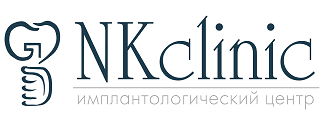 